M A R Í A C A S A S G A R C Í A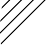 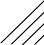 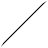 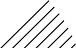 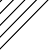 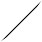 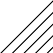 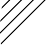 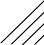 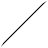 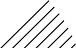 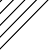 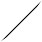 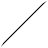 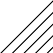 P r o f e s i ó n   PERFIL	My passion is building strong brands through market research to understand the customer.   CONTACTO	ADDRESS487 Tecumsah Lane Mansura, LAPHONE318-964-3802EMAILjamlewis@gmail.comWEBjamlewis.co   HABILIDADES	Concept Drawing Strategic Thinking Sketching Analysing ConceptualisingVisual Communication Community Management   EXPERIENCIA	2020 - Present	SEAHOPES, INC.Product DesignerResponsible for creating and guiding the team how the product works and how it would help people.2018 - 2020	BYG TECHNOLOGYProduct DesignerCreated identities for product in each department. Responsible for analysing strategies and techniques for a complexdesign product.2017 - 2018	SAMSONTECHAssistant Product DesignerResponsible for market analysis, brand mapping for generating multiple products.   FORMACIÓN	2016 - 2017	MASTER OF INDUSTRIAL DESIGNMiama University2015 - 2016	DIPLOMA IN ARTS & DESIGNThe Clemente University2010 - 2015	BACHELOR OF SCIENCE IN INDUSTRIAL DESIGNRisatua University   COMPETENCIAS	+917-276-9594	ANNA NICHOLSManager, Seahopes Inc.+917-276-9594	MIKA RAMIREZManager, BYG Technology